South Dakota Absentee Ballot Application Form
_____________________ County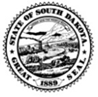 Please print and return to your county auditor. A new application must be completed each calendar year.Please print and return to your county auditor. A new application must be completed each calendar year.Please print and return to your county auditor. A new application must be completed each calendar year.Please print and return to your county auditor. A new application must be completed each calendar year.Please print and return to your county auditor. A new application must be completed each calendar year.Please print and return to your county auditor. A new application must be completed each calendar year.Please print and return to your county auditor. A new application must be completed each calendar year.Please print and return to your county auditor. A new application must be completed each calendar year.Please print and return to your county auditor. A new application must be completed each calendar year.Please print and return to your county auditor. A new application must be completed each calendar year.You may apply for an absentee ballot before 5:00 p.m. the day before the election for any or all general, primary, municipal, school, or any other elections conducted in this calendar year with one request. Additional information on absentee voting is available at sdsos.gov.You may apply for an absentee ballot before 5:00 p.m. the day before the election for any or all general, primary, municipal, school, or any other elections conducted in this calendar year with one request. Additional information on absentee voting is available at sdsos.gov.You may apply for an absentee ballot before 5:00 p.m. the day before the election for any or all general, primary, municipal, school, or any other elections conducted in this calendar year with one request. Additional information on absentee voting is available at sdsos.gov.You may apply for an absentee ballot before 5:00 p.m. the day before the election for any or all general, primary, municipal, school, or any other elections conducted in this calendar year with one request. Additional information on absentee voting is available at sdsos.gov.You may apply for an absentee ballot before 5:00 p.m. the day before the election for any or all general, primary, municipal, school, or any other elections conducted in this calendar year with one request. Additional information on absentee voting is available at sdsos.gov.You may apply for an absentee ballot before 5:00 p.m. the day before the election for any or all general, primary, municipal, school, or any other elections conducted in this calendar year with one request. Additional information on absentee voting is available at sdsos.gov.You may apply for an absentee ballot before 5:00 p.m. the day before the election for any or all general, primary, municipal, school, or any other elections conducted in this calendar year with one request. Additional information on absentee voting is available at sdsos.gov.You may apply for an absentee ballot before 5:00 p.m. the day before the election for any or all general, primary, municipal, school, or any other elections conducted in this calendar year with one request. Additional information on absentee voting is available at sdsos.gov.You may apply for an absentee ballot before 5:00 p.m. the day before the election for any or all general, primary, municipal, school, or any other elections conducted in this calendar year with one request. Additional information on absentee voting is available at sdsos.gov.You may apply for an absentee ballot before 5:00 p.m. the day before the election for any or all general, primary, municipal, school, or any other elections conducted in this calendar year with one request. Additional information on absentee voting is available at sdsos.gov.1Last Name

First NameFirst NameFirst NameMiddle Name(s)/InitialMiddle Name(s)/InitialMiddle Name(s)/InitialMiddle Name(s)/InitialSuffix2Voter Registration AddressVoter Registration AddressVoter Registration AddressApt. or Lot #City, StateCity, StateCity, StateCity, StateZip Code3Absentee ballot mailing address (if different from Section #2)Absentee ballot mailing address (if different from Section #2)Absentee ballot mailing address (if different from Section #2)Absentee ballot mailing address (if different from Section #2)City, State City, State City, State City, State Zip CodeSELECT THE ELECTION(S) YOU ARE REQUESTING AN ABSENTEE BALLOT FOR:  If your address changes after this is submitted, you must submit a new  form  SELECT THE ELECTION(S) YOU ARE REQUESTING AN ABSENTEE BALLOT FOR:  If your address changes after this is submitted, you must submit a new  form  SELECT THE ELECTION(S) YOU ARE REQUESTING AN ABSENTEE BALLOT FOR:  If your address changes after this is submitted, you must submit a new  form  SELECT THE ELECTION(S) YOU ARE REQUESTING AN ABSENTEE BALLOT FOR:  If your address changes after this is submitted, you must submit a new  form  SELECT THE ELECTION(S) YOU ARE REQUESTING AN ABSENTEE BALLOT FOR:  If your address changes after this is submitted, you must submit a new  form  SELECT THE ELECTION(S) YOU ARE REQUESTING AN ABSENTEE BALLOT FOR:  If your address changes after this is submitted, you must submit a new  form  SELECT THE ELECTION(S) YOU ARE REQUESTING AN ABSENTEE BALLOT FOR:  If your address changes after this is submitted, you must submit a new  form  SELECT THE ELECTION(S) YOU ARE REQUESTING AN ABSENTEE BALLOT FOR:  If your address changes after this is submitted, you must submit a new  form  SELECT THE ELECTION(S) YOU ARE REQUESTING AN ABSENTEE BALLOT FOR:  If your address changes after this is submitted, you must submit a new  form  SELECT THE ELECTION(S) YOU ARE REQUESTING AN ABSENTEE BALLOT FOR:  If your address changes after this is submitted, you must submit a new  form   All    General    Primary    Municipal    School    Any Other     If you are registered as an independent/no party affiliation and are requesting a Primary Election ballot, you may have a choice of the following:   Democratic     Libertarian    Non-Political       (You can only mark one selection.) All    General    Primary    Municipal    School    Any Other     If you are registered as an independent/no party affiliation and are requesting a Primary Election ballot, you may have a choice of the following:   Democratic     Libertarian    Non-Political       (You can only mark one selection.) All    General    Primary    Municipal    School    Any Other     If you are registered as an independent/no party affiliation and are requesting a Primary Election ballot, you may have a choice of the following:   Democratic     Libertarian    Non-Political       (You can only mark one selection.) All    General    Primary    Municipal    School    Any Other     If you are registered as an independent/no party affiliation and are requesting a Primary Election ballot, you may have a choice of the following:   Democratic     Libertarian    Non-Political       (You can only mark one selection.) All    General    Primary    Municipal    School    Any Other     If you are registered as an independent/no party affiliation and are requesting a Primary Election ballot, you may have a choice of the following:   Democratic     Libertarian    Non-Political       (You can only mark one selection.) All    General    Primary    Municipal    School    Any Other     If you are registered as an independent/no party affiliation and are requesting a Primary Election ballot, you may have a choice of the following:   Democratic     Libertarian    Non-Political       (You can only mark one selection.) All    General    Primary    Municipal    School    Any Other     If you are registered as an independent/no party affiliation and are requesting a Primary Election ballot, you may have a choice of the following:   Democratic     Libertarian    Non-Political       (You can only mark one selection.) All    General    Primary    Municipal    School    Any Other     If you are registered as an independent/no party affiliation and are requesting a Primary Election ballot, you may have a choice of the following:   Democratic     Libertarian    Non-Political       (You can only mark one selection.) All    General    Primary    Municipal    School    Any Other     If you are registered as an independent/no party affiliation and are requesting a Primary Election ballot, you may have a choice of the following:   Democratic     Libertarian    Non-Political       (You can only mark one selection.)5Daytime telephone numberIf request is for a municipal or school election:I have lived in that jurisdiction at least 30 days in the last year.                   YES       NO I am a full-time student who resided in that jurisdiction prior to leaving.  YES       NOIf request is for a municipal or school election:I have lived in that jurisdiction at least 30 days in the last year.                   YES       NO I am a full-time student who resided in that jurisdiction prior to leaving.  YES       NOIf request is for a municipal or school election:I have lived in that jurisdiction at least 30 days in the last year.                   YES       NO I am a full-time student who resided in that jurisdiction prior to leaving.  YES       NOIf request is for a municipal or school election:I have lived in that jurisdiction at least 30 days in the last year.                   YES       NO I am a full-time student who resided in that jurisdiction prior to leaving.  YES       NOIf request is for a municipal or school election:I have lived in that jurisdiction at least 30 days in the last year.                   YES       NO I am a full-time student who resided in that jurisdiction prior to leaving.  YES       NOIf request is for a municipal or school election:I have lived in that jurisdiction at least 30 days in the last year.                   YES       NO I am a full-time student who resided in that jurisdiction prior to leaving.  YES       NOIf request is for a municipal or school election:I have lived in that jurisdiction at least 30 days in the last year.                   YES       NO I am a full-time student who resided in that jurisdiction prior to leaving.  YES       NOIf request is for a municipal or school election:I have lived in that jurisdiction at least 30 days in the last year.                   YES       NO I am a full-time student who resided in that jurisdiction prior to leaving.  YES       NOMILITARY AND OVERSEAS CITIZENS ONLY: MILITARY AND OVERSEAS CITIZENS ONLY: MILITARY AND OVERSEAS CITIZENS ONLY: MILITARY AND OVERSEAS CITIZENS ONLY: MILITARY AND OVERSEAS CITIZENS ONLY: MILITARY AND OVERSEAS CITIZENS ONLY: MILITARY AND OVERSEAS CITIZENS ONLY: MILITARY AND OVERSEAS CITIZENS ONLY: MILITARY AND OVERSEAS CITIZENS ONLY: MILITARY AND OVERSEAS CITIZENS ONLY: 6 YES  NO - I am a member of the Uniformed Services or Merchant Marine on active duty
 YES  NO - I am an eligible spouse or dependent of a member of the Uniformed Services or Merchant Marine on active duty YES  NO - I am a U.S. citizen residing outside the United StatesIf you checked no for all questions, proceed to section #7.If you would like your ballot sent electronically (for Primary and General Elections ONLY) instead of first class mail, provide your e-mail address:

E-mail address (MILITARY AND OVERSEAS CITIZENS ONLY):  YES  NO - I am a member of the Uniformed Services or Merchant Marine on active duty
 YES  NO - I am an eligible spouse or dependent of a member of the Uniformed Services or Merchant Marine on active duty YES  NO - I am a U.S. citizen residing outside the United StatesIf you checked no for all questions, proceed to section #7.If you would like your ballot sent electronically (for Primary and General Elections ONLY) instead of first class mail, provide your e-mail address:

E-mail address (MILITARY AND OVERSEAS CITIZENS ONLY):  YES  NO - I am a member of the Uniformed Services or Merchant Marine on active duty
 YES  NO - I am an eligible spouse or dependent of a member of the Uniformed Services or Merchant Marine on active duty YES  NO - I am a U.S. citizen residing outside the United StatesIf you checked no for all questions, proceed to section #7.If you would like your ballot sent electronically (for Primary and General Elections ONLY) instead of first class mail, provide your e-mail address:

E-mail address (MILITARY AND OVERSEAS CITIZENS ONLY):  YES  NO - I am a member of the Uniformed Services or Merchant Marine on active duty
 YES  NO - I am an eligible spouse or dependent of a member of the Uniformed Services or Merchant Marine on active duty YES  NO - I am a U.S. citizen residing outside the United StatesIf you checked no for all questions, proceed to section #7.If you would like your ballot sent electronically (for Primary and General Elections ONLY) instead of first class mail, provide your e-mail address:

E-mail address (MILITARY AND OVERSEAS CITIZENS ONLY):  YES  NO - I am a member of the Uniformed Services or Merchant Marine on active duty
 YES  NO - I am an eligible spouse or dependent of a member of the Uniformed Services or Merchant Marine on active duty YES  NO - I am a U.S. citizen residing outside the United StatesIf you checked no for all questions, proceed to section #7.If you would like your ballot sent electronically (for Primary and General Elections ONLY) instead of first class mail, provide your e-mail address:

E-mail address (MILITARY AND OVERSEAS CITIZENS ONLY):  YES  NO - I am a member of the Uniformed Services or Merchant Marine on active duty
 YES  NO - I am an eligible spouse or dependent of a member of the Uniformed Services or Merchant Marine on active duty YES  NO - I am a U.S. citizen residing outside the United StatesIf you checked no for all questions, proceed to section #7.If you would like your ballot sent electronically (for Primary and General Elections ONLY) instead of first class mail, provide your e-mail address:

E-mail address (MILITARY AND OVERSEAS CITIZENS ONLY):  YES  NO - I am a member of the Uniformed Services or Merchant Marine on active duty
 YES  NO - I am an eligible spouse or dependent of a member of the Uniformed Services or Merchant Marine on active duty YES  NO - I am a U.S. citizen residing outside the United StatesIf you checked no for all questions, proceed to section #7.If you would like your ballot sent electronically (for Primary and General Elections ONLY) instead of first class mail, provide your e-mail address:

E-mail address (MILITARY AND OVERSEAS CITIZENS ONLY):  YES  NO - I am a member of the Uniformed Services or Merchant Marine on active duty
 YES  NO - I am an eligible spouse or dependent of a member of the Uniformed Services or Merchant Marine on active duty YES  NO - I am a U.S. citizen residing outside the United StatesIf you checked no for all questions, proceed to section #7.If you would like your ballot sent electronically (for Primary and General Elections ONLY) instead of first class mail, provide your e-mail address:

E-mail address (MILITARY AND OVERSEAS CITIZENS ONLY):  YES  NO - I am a member of the Uniformed Services or Merchant Marine on active duty
 YES  NO - I am an eligible spouse or dependent of a member of the Uniformed Services or Merchant Marine on active duty YES  NO - I am a U.S. citizen residing outside the United StatesIf you checked no for all questions, proceed to section #7.If you would like your ballot sent electronically (for Primary and General Elections ONLY) instead of first class mail, provide your e-mail address:

E-mail address (MILITARY AND OVERSEAS CITIZENS ONLY): 6*An overseas military, overseas citizen, or stateside military, a spouse or dependent of the same, voter is not required to submit a photocopy of the voter’s ID.*An overseas military, overseas citizen, or stateside military, a spouse or dependent of the same, voter is not required to submit a photocopy of the voter’s ID.*An overseas military, overseas citizen, or stateside military, a spouse or dependent of the same, voter is not required to submit a photocopy of the voter’s ID.*An overseas military, overseas citizen, or stateside military, a spouse or dependent of the same, voter is not required to submit a photocopy of the voter’s ID.*An overseas military, overseas citizen, or stateside military, a spouse or dependent of the same, voter is not required to submit a photocopy of the voter’s ID.*An overseas military, overseas citizen, or stateside military, a spouse or dependent of the same, voter is not required to submit a photocopy of the voter’s ID.*An overseas military, overseas citizen, or stateside military, a spouse or dependent of the same, voter is not required to submit a photocopy of the voter’s ID.*An overseas military, overseas citizen, or stateside military, a spouse or dependent of the same, voter is not required to submit a photocopy of the voter’s ID.*An overseas military, overseas citizen, or stateside military, a spouse or dependent of the same, voter is not required to submit a photocopy of the voter’s ID.6*Any military and overseas voter may submit a signed application for absentee ballot by fax or e-mail.*Any military and overseas voter may submit a signed application for absentee ballot by fax or e-mail.*Any military and overseas voter may submit a signed application for absentee ballot by fax or e-mail.*Any military and overseas voter may submit a signed application for absentee ballot by fax or e-mail.*Any military and overseas voter may submit a signed application for absentee ballot by fax or e-mail.*Any military and overseas voter may submit a signed application for absentee ballot by fax or e-mail.*Any military and overseas voter may submit a signed application for absentee ballot by fax or e-mail.*Any military and overseas voter may submit a signed application for absentee ballot by fax or e-mail.*Any military and overseas voter may submit a signed application for absentee ballot by fax or e-mail.7An acceptable ID is: A South Dakota driver's license or non-driver ID card, a passport or other picture ID issued by the United States government, a tribal photo ID, or a current student photo ID issued by a South Dakota high school or postsecondary education institution.

 Copy of photo identification is attached OR
 I hereby verify that I am the person named above and these 
statements made by me on this application are true and correct.Sworn to me before this ______ day of ____________, 20_____.                                                    Voter’s Signature (required)
     (Seal)Notary Signature _______________________________                                       Voter’s Date of Signing (required): ______/______/______
My commission expires__________________________                                                                                                     Month /    Day   /   Year
An acceptable ID is: A South Dakota driver's license or non-driver ID card, a passport or other picture ID issued by the United States government, a tribal photo ID, or a current student photo ID issued by a South Dakota high school or postsecondary education institution.

 Copy of photo identification is attached OR
 I hereby verify that I am the person named above and these 
statements made by me on this application are true and correct.Sworn to me before this ______ day of ____________, 20_____.                                                    Voter’s Signature (required)
     (Seal)Notary Signature _______________________________                                       Voter’s Date of Signing (required): ______/______/______
My commission expires__________________________                                                                                                     Month /    Day   /   Year
An acceptable ID is: A South Dakota driver's license or non-driver ID card, a passport or other picture ID issued by the United States government, a tribal photo ID, or a current student photo ID issued by a South Dakota high school or postsecondary education institution.

 Copy of photo identification is attached OR
 I hereby verify that I am the person named above and these 
statements made by me on this application are true and correct.Sworn to me before this ______ day of ____________, 20_____.                                                    Voter’s Signature (required)
     (Seal)Notary Signature _______________________________                                       Voter’s Date of Signing (required): ______/______/______
My commission expires__________________________                                                                                                     Month /    Day   /   Year
An acceptable ID is: A South Dakota driver's license or non-driver ID card, a passport or other picture ID issued by the United States government, a tribal photo ID, or a current student photo ID issued by a South Dakota high school or postsecondary education institution.

 Copy of photo identification is attached OR
 I hereby verify that I am the person named above and these 
statements made by me on this application are true and correct.Sworn to me before this ______ day of ____________, 20_____.                                                    Voter’s Signature (required)
     (Seal)Notary Signature _______________________________                                       Voter’s Date of Signing (required): ______/______/______
My commission expires__________________________                                                                                                     Month /    Day   /   Year
An acceptable ID is: A South Dakota driver's license or non-driver ID card, a passport or other picture ID issued by the United States government, a tribal photo ID, or a current student photo ID issued by a South Dakota high school or postsecondary education institution.

 Copy of photo identification is attached OR
 I hereby verify that I am the person named above and these 
statements made by me on this application are true and correct.Sworn to me before this ______ day of ____________, 20_____.                                                    Voter’s Signature (required)
     (Seal)Notary Signature _______________________________                                       Voter’s Date of Signing (required): ______/______/______
My commission expires__________________________                                                                                                     Month /    Day   /   Year
An acceptable ID is: A South Dakota driver's license or non-driver ID card, a passport or other picture ID issued by the United States government, a tribal photo ID, or a current student photo ID issued by a South Dakota high school or postsecondary education institution.

 Copy of photo identification is attached OR
 I hereby verify that I am the person named above and these 
statements made by me on this application are true and correct.Sworn to me before this ______ day of ____________, 20_____.                                                    Voter’s Signature (required)
     (Seal)Notary Signature _______________________________                                       Voter’s Date of Signing (required): ______/______/______
My commission expires__________________________                                                                                                     Month /    Day   /   Year
An acceptable ID is: A South Dakota driver's license or non-driver ID card, a passport or other picture ID issued by the United States government, a tribal photo ID, or a current student photo ID issued by a South Dakota high school or postsecondary education institution.

 Copy of photo identification is attached OR
 I hereby verify that I am the person named above and these 
statements made by me on this application are true and correct.Sworn to me before this ______ day of ____________, 20_____.                                                    Voter’s Signature (required)
     (Seal)Notary Signature _______________________________                                       Voter’s Date of Signing (required): ______/______/______
My commission expires__________________________                                                                                                     Month /    Day   /   Year
An acceptable ID is: A South Dakota driver's license or non-driver ID card, a passport or other picture ID issued by the United States government, a tribal photo ID, or a current student photo ID issued by a South Dakota high school or postsecondary education institution.

 Copy of photo identification is attached OR
 I hereby verify that I am the person named above and these 
statements made by me on this application are true and correct.Sworn to me before this ______ day of ____________, 20_____.                                                    Voter’s Signature (required)
     (Seal)Notary Signature _______________________________                                       Voter’s Date of Signing (required): ______/______/______
My commission expires__________________________                                                                                                     Month /    Day   /   Year
An acceptable ID is: A South Dakota driver's license or non-driver ID card, a passport or other picture ID issued by the United States government, a tribal photo ID, or a current student photo ID issued by a South Dakota high school or postsecondary education institution.

 Copy of photo identification is attached OR
 I hereby verify that I am the person named above and these 
statements made by me on this application are true and correct.Sworn to me before this ______ day of ____________, 20_____.                                                    Voter’s Signature (required)
     (Seal)Notary Signature _______________________________                                       Voter’s Date of Signing (required): ______/______/______
My commission expires__________________________                                                                                                     Month /    Day   /   Year
AUTHORIZED MESSENGER REQUEST DUE TO SICKNESS OR DISABILITY ONLY: The deadline to request is 3:00 p.m. on Election DayAUTHORIZED MESSENGER REQUEST DUE TO SICKNESS OR DISABILITY ONLY: The deadline to request is 3:00 p.m. on Election DayAUTHORIZED MESSENGER REQUEST DUE TO SICKNESS OR DISABILITY ONLY: The deadline to request is 3:00 p.m. on Election DayAUTHORIZED MESSENGER REQUEST DUE TO SICKNESS OR DISABILITY ONLY: The deadline to request is 3:00 p.m. on Election DayAUTHORIZED MESSENGER REQUEST DUE TO SICKNESS OR DISABILITY ONLY: The deadline to request is 3:00 p.m. on Election DayAUTHORIZED MESSENGER REQUEST DUE TO SICKNESS OR DISABILITY ONLY: The deadline to request is 3:00 p.m. on Election DayAUTHORIZED MESSENGER REQUEST DUE TO SICKNESS OR DISABILITY ONLY: The deadline to request is 3:00 p.m. on Election DayAUTHORIZED MESSENGER REQUEST DUE TO SICKNESS OR DISABILITY ONLY: The deadline to request is 3:00 p.m. on Election DayAUTHORIZED MESSENGER REQUEST DUE TO SICKNESS OR DISABILITY ONLY: The deadline to request is 3:00 p.m. on Election DayAUTHORIZED MESSENGER REQUEST DUE TO SICKNESS OR DISABILITY ONLY: The deadline to request is 3:00 p.m. on Election Day8As a registered voter, I authorize…As a registered voter, I authorize…As a registered voter, I authorize…As a registered voter, I authorize…As a registered voter, I authorize…As a registered voter, I authorize…As a registered voter, I authorize…As a registered voter, I authorize…As a registered voter, I authorize…8Last Name
Last Name
First NameFirst NameFirst NameFirst NameDaytime telephone

Daytime telephone

Daytime telephone

8Address
Address
Apt. or Lot #Apt. or Lot #Apt. or Lot #City, State

City, State

Zip CodeZip Code8...to serve as my authorized messenger to pick up my absentee ballot. I further certify under penalty of law that I am confined because of sickness or disability and for this reason alone am unable to vote at my polling place on Election Day.
                                           Voter’s Signature...to serve as my authorized messenger to pick up my absentee ballot. I further certify under penalty of law that I am confined because of sickness or disability and for this reason alone am unable to vote at my polling place on Election Day.
                                           Voter’s Signature...to serve as my authorized messenger to pick up my absentee ballot. I further certify under penalty of law that I am confined because of sickness or disability and for this reason alone am unable to vote at my polling place on Election Day.
                                           Voter’s Signature...to serve as my authorized messenger to pick up my absentee ballot. I further certify under penalty of law that I am confined because of sickness or disability and for this reason alone am unable to vote at my polling place on Election Day.
                                           Voter’s Signature...to serve as my authorized messenger to pick up my absentee ballot. I further certify under penalty of law that I am confined because of sickness or disability and for this reason alone am unable to vote at my polling place on Election Day.
                                           Voter’s SignatureAs the authorized messenger, I acknowledge receipt of the ballot for the above named voter on…Date: ____________Time:____________

Are you serving as an authorized messenger for any other voter?
                                           YES           NO


                                Authorized Messenger’s SignatureAs the authorized messenger, I acknowledge receipt of the ballot for the above named voter on…Date: ____________Time:____________

Are you serving as an authorized messenger for any other voter?
                                           YES           NO


                                Authorized Messenger’s SignatureAs the authorized messenger, I acknowledge receipt of the ballot for the above named voter on…Date: ____________Time:____________

Are you serving as an authorized messenger for any other voter?
                                           YES           NO


                                Authorized Messenger’s SignatureAs the authorized messenger, I acknowledge receipt of the ballot for the above named voter on…Date: ____________Time:____________

Are you serving as an authorized messenger for any other voter?
                                           YES           NO


                                Authorized Messenger’s Signature